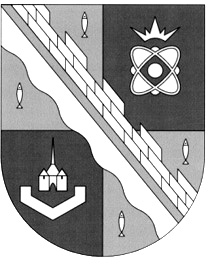 администрация МУНИЦИПАЛЬНОГО ОБРАЗОВАНИЯ                                        СОСНОВОБОРСКИЙ ГОРОДСКОЙ ОКРУГ  ЛЕНИНГРАДСКОЙ ОБЛАСТИпостановлениеот 16/03/2017 № 648Об утверждении Положения об организации учета детей, подлежащих обучению по образовательным программам дошкольного, начального общего, основного общего и среднего общего образованияВ соответствии Федеральным законом от 29 декабря 2012 № 273-ФЗ  «Об образовании в Российской Федерации» и в целях эффективной организации учета детей, подлежащих обучению по образовательным программам дошкольного, начального общего, основного общего и среднего общего образования администрация Сосновоборского городского округа п о с т а н о в л  я е т:1. Утвердить Положение об организации учета детей, подлежащих обучению по образовательным программам дошкольного, начального общего, основного общего и среднего общего образования.	2. Комитету образования администрации муниципального образования Сосновоборский городской округ Ленинградской области (Пыльцына С.Е.) и руководителям муниципальных образовательных организаций руководствоваться настоящим положением для осуществления учета детей, подлежащих обучению по образовательным программам дошкольного, начального общего, основного общего и среднего общего образования.	3. Считать утратившим силу постановление администрации Сосновоборского городского округа от 13.01.2017 № 21 «Об утверждении Положения об организации учета детей, подлежащих обязательному обучению в общеобразовательных учреждениях Сосновоборского городского округа, реализующих образовательные программыначального общего, основного общего и среднего общего образования».	4. Пресс-центру администрации (Арибжанов Р.М.) разместить настоящее постановление на официальном сайте Сосновоборского городского округа.	5. Общему отделу администрации (Баскакова К.Л.) обнародовать настоящее постановление на электронном сайте городской газеты "Маяк".	6. Настоящее постановление вступает в силу со дня подписания.	7. Контроль за исполнением настоящего постановления возложить на заместителя главы администрации по безопасности и организационным вопросам Калюжного А.В.Глава администрацииСосновоборского городского округа                                                             В.Б.СадовскийУТВЕРЖДЕНОпостановлением администрации Сосновоборского городского округаот    16/03/2017 № 648               (ПРИЛОЖЕНИЕ)ПОЛОЖЕНИЕоб организации учета детей, подлежащих обучению по образовательным программам дошкольного,начального общего, основного общего и среднего общего образованияОбщие положения1.1. Настоящее Положение разработано в соответствии с Конституцией Российской Федерации, Федеральным законом от 29 декабря 2012 года № 273-ФЗ  «Об образовании в Российской Федерации», Федеральным законом от 24 июня 1999 года №120-ФЗ «Об основах профилактики безнадзорности и правонарушений несовершеннолетних». в целях эффективной организации учета детей, подлежащих обучению по образовательным программам дошкольного, начального общего, основного общего и среднего общего образования на территории Сосновоборского городского округа.1.2. Положение разработано в целях эффективной организации учета детей, подлежащих обучению по образовательным программам дошкольного, начального общего, основного общего и среднего общего образования на территории Сосновоборского городского округа (далее - учет детей), а также определения порядка взаимодействия учреждений и организаций, участвующих в проведении учета детей.	1.3. Информация по учету детей подлежит сбору, хранению, передаче и использованию Комитетом образования администрации муниципального образования Сосновоборский городской округ Ленинградской области (далее – Комитет образования) и образовательными организациями в порядке, обеспечивающем ее конфиденциальность, в соответствии с требованиями Федерального закона от 27 июля 2006 года № 152-ФЗ «О персональных данных».				2. Организация работы по учету детей2.1. Учет всех детей осуществляется Комитетом образования и муниципальными образовательными организациями, реализующими программы дошкольного, начального общего, основного общего и среднего общего образования (далее - образовательные организации). 	2.2. Образовательные организации ежедневно осуществляют текущий учет всех обучающихся с учетом вновь прибывших и выбывших с использованием автоматизированных информационных систем «АРМ-Директор»,  «Апостроф», «Электронный детский сад»,«Заведующий ДОУ» (далее–АИС).2.3. Ежегодно при сдаче образовательными организациями статистических отчётов ФСН №ОО-1 «Сведения об организации,осуществляющей подготовку по образовательным программам начального общего,основного общего и среднего общего образования», ФСН № 85-К «Сведения о деятельности организации, осуществляющей образовательную деятельность по образовательным программам дошкольного образования, присмотр и уход за детьми» Комитетом образования проводится сверка соответствия количества обучающихся по данным образовательных организацийи сведениям АИС.2.4.Комитет образования ведет учет детей:-  зачисленных в образовательные организации, - нуждающихся в предоставлении места в образовательной организации,- обучающихся в форме семейного образования и самообразования,- нуждающихся в переводе в иные образовательные организации.	2.5. При формировании контингента первоклассников и экономического прогноза Комитетом образования ежегодно направляются запросы:- в информационно-аналитический отдел о количестве детей в возрасте от 6,5 до 8 лет;- в дошкольные образовательные учреждения о предоставлении списков выпускников дошкольных образовательных учреждений текущего учебного года.	2.6. Ежегодно до 20 сентября Комитет образования проводит мониторинг первоклассников, зачисленных в общеобразовательные учреждения и списков детей, отчисленных из дошкольных образовательных учреждений.	2.7.В случае получения информации Комитетом образованияо детей, подлежащих обучению по образовательным программам дошкольного, начального общего, основного общего и среднего общего образования и не обучающихся в образовательных организациях, Комитетом образования совместно с администрацией образовательных организаций проводится индивидуальная работа с родителями (законными представителями) по реализации права детей на обучение по образовательным программам дошкольного, начального общего, основного общего и среднего общего образования 